Управление образованияАдминистрация Ковровского районаПриказ от 28.02.2014  №  72/1Об исполнении приказа департамента образования администрации Владимирской области от 10.02.2014 №195        Во исполнение приказа департамента образования администрации Владимирской области от 10.02.2014 № 195 «Об исполнении решения коллегии департамента образования «О ходе информатизации региональной системы образования»  п р и к а з ы в а ю:1. Принять  к руководству и исполнению приказ департамента образования администрации Владимирской области от 10.02.2014 № 195 «Об исполнении решения коллегии департамента образования «О ходе информатизации региональной системы образования».2. Заведующему отделом  информатизации и мониторинга МБУ «ЦРО»   (С.Л. Павшук):2.1. Продолжить работу по выполнению плана мероприятий по реализации  Концепции информатизации системы образования Ковровского района на 2013-2015 г.г.	    2.2. Создать необходимые условия для работы с инструментами информационного портала и оказания муниципальных услуг в сфере образования в электронном виде, обеспечить внедрение ИС, интегрированных с информационным порталом системы образования Владимирской области (при необходимости  - интеграцию применяемых ИС с Порталом) в деятельность всех подведомственных образовательных организаций и ведение ИС в постоянном режиме.3. Заместителю директора по информационно-методическому обеспечению    (С.В.Чернышева)  обеспечить повышение квалификации административного и педагогического персонала образовательных организаций по применению инструментов внедряемых ИС в профессиональной деятельности.4. Ответственным исполнителям по внесению изменений и дополнений в административные регламенты на оказание государственных и муниципальных услуг (Н.А. Горбашова, И.Е. Медведева, О.В. Носилина, С.В. Чернышёва, С.Е. Затеева, О.В. Голод) привести в соответствие требованиям федерального и регионального законодательства перечень муниципальных услуг в сфере образования.  5.   Руководителям общеобразовательных организаций проводить широкую разъяснительную работу среди родителей, обучающихся, общественности по переходу к использованию ИС в деятельности образовательных учреждений Ковровского района, в том числе к ведению электронных журналов, дневников, а также по использованию возможностей портала для получения  информации о системе образования Владимирской области, в том числе для получения государственных и муниципальных услуг в сфере образования.       6. Заместителю директора по финансово-экономическому обеспечению, главному бухгалтеру МБУ «ЦРО» (И.В. Алексеева) предусмотреть в бюджете на последующие годы средства на выполнение мероприятий по реализацию Концепции информатизации системы образования Ковровского района на 2013-2015 г.г.      7.  Контроль за исполнением приказа возложить на заместителя начальника управления  образования  И.Е.Медведеву.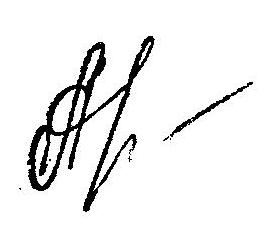 Начальник управления образования                                                       С.А.АрлашинаРазослать:Имя файла: «Об исполнении приказа департамента образования администрации Владимирской области от 10.02.2014 №195»29.04.2014отп. Павшук С.ЛГотовил:заведующий отделом информатизации и мониторинга МБУ «ЦРО»С.Л. Павшук(подпись)(дата)Ознакомлена :Медведева И.Е.(подпись)(дата)1)управлению образования – 1 экз.2)МБУ «ЦРО»   – 3 экз.